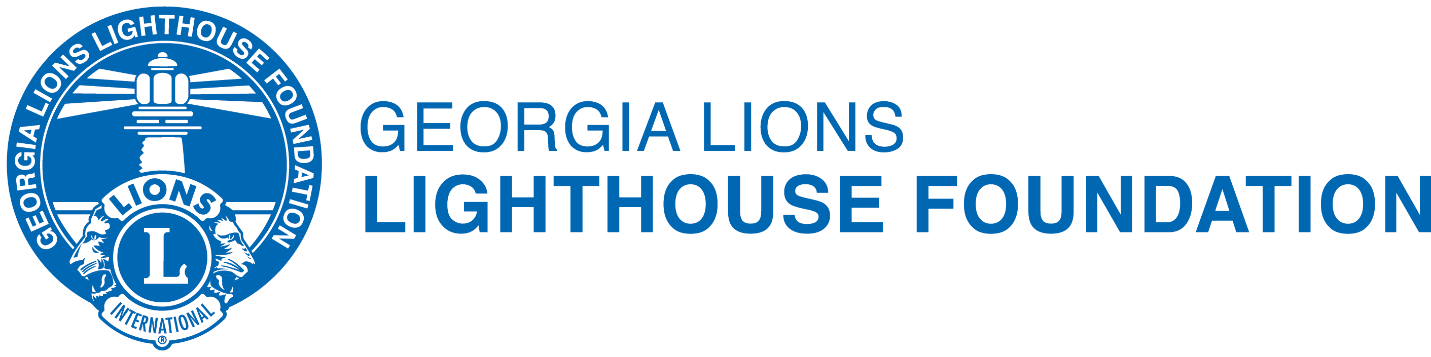 General Information about Lighthouse servicesOVERVIEWThe Lighthouse provides vision and hearing services to residents of Georgia that fall at or below the Federal Poverty guidelines of 200% or less for the household.  Eligibility is determined by an application process.VISION:Anyone interested in vision services must first apply.  We strongly encourage people to apply online at www.Lionslighthouse.org.  For those that cannot do so, they can also print out an application from the website.  As a last resort, they can call and ask for an application to be mailed.Once received at The Lighthouse, it takes 2-4 weeks for an application to be processed (approved or denied).Upon processing, applicant is sent a letter of denial or approval.  If approved, patient is put on a wait list for a clinic located in their nearest proximity.Two types of clinics “Full exam”:  A licensed doctor provides a fully dilated exam, and if indicated, would write a prescription for glasses.  Patient can choose from a wide selection of designer frames. LH staff would measure and fit the patient for the frame that he/she chooses to make sure it fits face and the written RX.“Glasses Only”:  This would be a situation where the patients would already have a current prescription (less than a year old) but need an affordable avenue in which to get glasses.  The patient would bring the prescription to the clinic and choose glasses and be fitted as in a regular “full exam” clinic.Following the clinic, the clinic staff process the paperwork and orders for each patient.  The glasses are fabricated in our lab and mailed to the patient within 2-4 weeks.Other pertinent points:Basic cost is only $10.00. There is also a $5.00 shipping fee.   There will be an extra cost for any upgrade that the patient chooses, such as progressive, transition, etc.  Payment must be paid in full at time of service.  For children (under 19), their first pair is free! If a second pair is desired, there will be a charge.      HEARING:Anyone interested in hearing services must first apply.  We strongly encourage people to apply online at www.Lionslighthouse.org.  For those that cannot do so, they can also print out an application from the website.  As a last resort, they can call and ask for an application to be mailed. A current hearing test must also be included with the application.Once received at The Lighthouse, it takes 2-4 weeks for an application to be processed (approved or denied).Upon processing, applicant is sent a letter of denial or approval.  If approved, the patient will be matched to an audiologist in proximity to their location.If patient has a need to contact The Lighthouse, please direct them to the website at www.Lionslighthouse.org or to our main number at 404-325-3630.  Please encourage            ppatient to listen carefully to the menu and make appropriate menu choice.  Revised: 0121